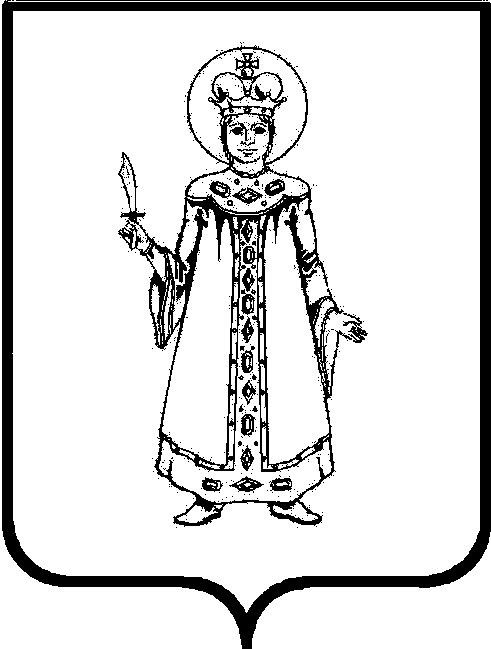 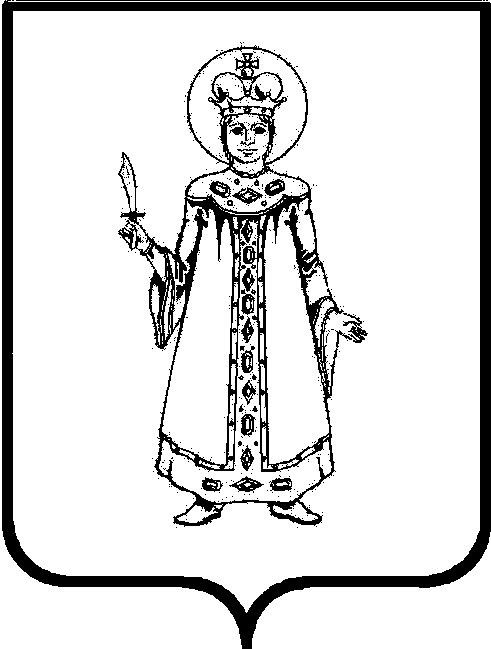 О внесении изменения в постановление Администрации Угличского муниципального района от 12.10.2018 №1268 «Об утверждении муниципальной программы «Социальная поддержка населения Угличского муниципального района на 2023-2025 годы»В соответствии со статьей 179 Бюджетного кодекса Российской Федерации, решениями Думы Угличского муниципального района от 15.12.2022 №68 «О бюджете Угличского муниципального района на 2023 год и на плановый период 2024 и 2025 годов», от 28.09.2023 №65 «О внесении изменений в решение Думы Угличского муниципального района от 15.12.2022 №68 «О бюджете Угличского муниципального района на 2023 год и на плановый период 2024 и 2025 годов», в целях уточнения данных Администрация Угличского муниципального района ПОСТАНОВЛЯЕТ: Изложить муниципальную программу «Социальная поддержка населения Угличского муниципального района на 2023-2025 годы», утвержденную постановлением Администрации Угличского муниципального района от 12.10.2018 №1268, в новой редакции (прилагается).Опубликовать настоящее постановление без приложения в «Угличской газете».Разместить настоящее постановление с приложением на информационном портале Угличского муниципального района http://UGLICH.RU. Контроль за исполнением постановления возложить на заместителя Главы Администрации Угличского муниципального района Дружкову О.А.Настоящее постановление вступает в силу после его официального опубликования.И.о. Главы района							     О.В. ЗадворноваУтвержденапостановлениемАдминистрации Угличскогомуниципального районаот 12.10.2018 №1268 (в редакцииот _____________№_____)МУНИЦИПАЛЬНАЯ ПРОГРАММА«СОЦИАЛЬНАЯ ПОДДЕРЖКА НАСЕЛЕНИЯ УГЛИЧСКОГО МУНИЦИПАЛЬНОГО РАЙОНА НА 2023 - 2025 ГОДЫ»Паспорт Программы1. Общая характеристика сферы реализации МПНастоящая муниципальная программа направлена на обеспечение реализации полномочий Администрации района в сфере социальной поддержки и социального обслуживания населения района. 2. Приоритеты политики Угличского муниципального района в сфере реализации МП и ожидаемые конечные результаты ее реализацииОсновным приоритетом в сфере реализации муниципальной программы является недопущение ущемления прав граждан при предоставлении мер социальной поддержки, установленных нормативными правовыми актами России, предоставление социального обслуживания гражданам.Расходные обязательства Угличского муниципального района в сферах социальной поддержки, социальной защиты и социального обслуживания населения определяются:- федеральными законами:от 12.01.95 №5-ФЗ «О ветеранах»;от 24.11.95 №181-ФЗ «О социальной защите инвалидов в Российской Федерации»;от 17.07.99 №178-ФЗ «О государственной социальной помощи»;от 28.12.2017 №418-ФЗ «О ежемесячных выплатах семьям, имеющим детей»;от 20.07.2012 №125-ФЗ «О донорстве крови и ее компонентов»:от 28.12.2013 №442-ФЗ «Об основах социального обслуживания граждан в Российской Федерации». законами Ярославской области:от 24.11.2008 №56-з «О наделении органов местного самоуправления отдельными государственными полномочиями Российской Федерации»;от 19.12.2008 №65-з «Социальный кодекс Ярославской области»;от 28.11.2011 №45-з «О временных мерах социальной поддержки граждан, имеющих детей»;от 16.12.2009 №70-з «О наделении органов местного самоуправления государственными полномочиями Ярославской области».решениями Думы Угличского муниципального района:от 31.05.2018 №301 «Об утверждении Положения о предоставлении ежемесячного пособия лицам, замещавшим на постоянной основе должности в органах исполнительной власти и управления г. Углича и Угличского района, а также лицам, замещавшим должности руководителей в государственных организациях, колхозах и совхозах;от 20.03.2014 №205 «О муниципальных наградах Угличского муниципального района»;от 25.05.2017 №93 «О пенсионном обеспечении муниципальных служащих Администрации Угличского муниципального района и Контрольно-счетной палаты Угличского муниципального района».постановлениями Администрации Угличского муниципального района:от 19.08.2009 №1046 «Об утверждении порядка предоставления компенсации медицинским работникам по возмещению расходов, связанных с оплатой найма (поднайма) жилого помещения»;от 25.08.2020 №845 «О предоставлении педагогическим работникам компенсации по возмещению расходов, связанных с оплатой найма (поднайма) жилого помещения».3. Цель(и) и целевые показатели МПЦель(и) муниципальной программы: предоставление мер социальной поддержки и социального обслуживания населению Угличского муниципального района4. Задачи МП5. Обобщённая характеристика мер регулирования в рамках муниципальной программыПрограмма реализуется путем выполнения мероприятий, оценки промежуточных и итоговых результатов. Исполнение мероприятий Программы осуществляется в соответствии с действующим законодательством с учетом разработанных нормативно-правовых документов. Ответственный исполнитель осуществляет организацию управления Программой, в том числе:обеспечивает реализацию Программы и её финансирование;в соответствии с установленным порядком разрабатывает предложения по внесению изменений в Программу, в том числе в части содержания мероприятий, объемов и источников финансирования Программы;осуществляет координацию деятельности участников Программы;осуществляет формирование аналитической информации по итогам реализации мероприятий Программы;обеспечивает эффективное использование средств, выделяемых на реализацию Программы;осуществляет контроль за реализацией Программы, целевым и эффективным использованием выделенных бюджетных средств;несет ответственность за своевременную и качественную разработку и реализацию МП, обеспечивает эффективное использование средств, выделяемых на её реализацию;осуществляет организацию информационной и разъяснительной работы, направленной на освещение целей и задач МП;формирует и предоставляет в Управление экономики и прогнозирования Администрации Угличского муниципального района в установленном порядке отчет о ходе реализации муниципальной программы, согласованный с Управлением финансов Администрации Угличского муниципального района, 2 раза в год, не позднее 20 июля текущего года и не позднее 20 февраля года, следующего за отчетным. К годовому отчету о реализации муниципальной программы прилагаются расчеты результативности и эффективности муниципальной программы, согласно Методике оценки результативности и эффективности реализации муниципальных программ Угличского муниципального района, утвержденной постановлением Администрации района от 14.05.2018 №545 «Об утверждении Положения о программном планировании и контроле в Администрации Угличского муниципального района»;после принятия Управлением экономики и прогнозирования Администрации Угличского муниципального района отчёта о реализации МП размещает его на официальном сайте Угличского муниципального района в информационно-телекоммуникационной сети «Интернет» не позднее 15 марта и не позднее 15 августа, а также заносит отчётные данные в государственную автоматизированную систему «Управление».6. Перечень мероприятий МПСписок сокращений:УМР – Угличский муниципальный районМУ КЦСОН «Данко» - муниципальное учреждение Комплексный центр обслуживания населения «Данко»Приложение №1к муниципальной программе Угличского муниципального района «Социальная поддержка населения Угличского муниципального района на 2023 - 2025 годы», утвержденной постановлением Администрации района от 12.10.2018 №1268 (в редакции от _____________№_____)РЕСУРСНОЕ ОБЕСПЕЧЕНИЕмуниципальной программы Угличского муниципального района «Социальная поддержка населения Угличского муниципального района на 2023 - 2025 годы»1. Финансовые ресурсы2. Трудовые ресурсыОтветственным исполнителем МП является Управление социальной политики и труда Администрации Угличского муниципального района. Ответственный исполнитель МПУправление социальной политики и труда Администрации Угличского муниципального района. Начальник Управления Самодурова Светлана Викторовна.  Тел. (48532) 21969Исполнители МПМУ КЦСОН «Данко». Директор Лапшина И.В.Тел. (48532) 54768Управление жилищно-коммунального комплекса и строительства Администрации Угличского муниципального районаПервый заместитель Главы Администрации района - начальник Управления жилищно-коммунального комплекса и строительства Задворнова О.В.Тел. (48532) 51737Куратор МПЗаместитель Главы Администрации района Дружкова О.А. Тел. (48532) 22584Сроки реализации МП2023-2025 годыЦель(и) МППредоставление мер социальной поддержки и социального обслуживания населению Угличского муниципального района.Объем финансирования МП за счет всех источниковВсего по муниципальной программе: 418 999 тыс. рублей, в том числе:	2023 год 213 131 тыс. рублей2024 год 102 865 тыс. рублей2025 год 103 003 тыс. рублейЭлектронный адрес размещения информации о МП в информационно-телекоммуникационной сети «Интернет»WWW.Uglich.ruНаименование целиПоказательПоказательПоказательПоказательПоказательПоказательПредельное значение показателяНаименование целинаименование показателя единица измерениябазовое значение показателя 2022 годплановое значение показателяплановое значение показателяплановое значение показателяПредельное значение показателяНаименование целинаименование показателя единица измерениябазовое значение показателя 2022 год2023 год2024 год2025 годПредельное значение показателя12345678Предоставление мер социальной поддержки и социального обслуживания населению Угличского муниципального районаДоля граждан, получивших меры социальной поддержки из числа обратившихся за их получением и имеющих на них право%100100100100100Предоставление мер социальной поддержки и социального обслуживания населению Угличского муниципального районаДоля обоснованных жалоб, поступивших по вопросу предоставления мер социальной поддержки, от общего количества граждан, получивших соответствующие меры социальной поддержки%0,0050,0050,0050,0050,005Наименование задачинаименованиеединица измерения2023 год2024 год2025 год123456Социальное обеспечение населенияКоличество получателей, получивших денежные выплаты, пособия и компенсациичел.18 279709709Социальное обслуживание населения Количество потребителей услуг, в сфере социального обслуживаниячел.7 2537 2537 253Финансовая поддержка семей при рождении детейКоличество получателей, получивших денежные выплаты, пособия и компенсации чел.23700Оказание государственной поддержки отдельным категориям граждан для проведения ремонта жилых помещений и (или) работ, направленных на повышение уровня обеспеченности их коммунальными услугамиКоличество граждан, получивших государственную поддержку для проведения ремонта жилых помещений и (или) работ, направленных на повышение уровня обеспеченности их коммунальными услугамичел.1500№п/пНаименование задачи/мероприятия (в установленном порядке)Результат выполнения мероприятияРезультат выполнения мероприятияСрок реализации, годыПлановый объем финансирования по источникам финансирования, (тыс. руб.)Плановый объем финансирования по источникам финансирования, (тыс. руб.)Плановый объем финансирования по источникам финансирования, (тыс. руб.)Плановый объем финансирования по источникам финансирования, (тыс. руб.)Плановый объем финансирования по источникам финансирования, (тыс. руб.)Плановый объем финансирования по источникам финансирования, (тыс. руб.)Исполнитель и соисполнители мероприятия (в установленном порядке)№п/пНаименование задачи/мероприятия (в установленном порядке)наименование (единица измерения)плановое значениеСрок реализации, годывсегоРБОСФСБПВИИсполнитель и соисполнители мероприятия (в установленном порядке)123456789101112Социальное обеспечениеСоциальное обеспечениеСоциальное обеспечениеСоциальное обеспечениеСоциальное обеспечениеСоциальное обеспечениеСоциальное обеспечениеСоциальное обеспечениеСоциальное обеспечениеСоциальное обеспечениеСоциальное обеспечениеСоциальное обеспечение1.1.Задача 1. Предоставление мер социальной поддержки населению, установленных органами местного самоуправленияЗадача 1. Предоставление мер социальной поддержки населению, установленных органами местного самоуправленияЗадача 1. Предоставление мер социальной поддержки населению, установленных органами местного самоуправления20235 6345 6340000Управление социальной политики и труда Администрации УМР1.1.Задача 1. Предоставление мер социальной поддержки населению, установленных органами местного самоуправленияЗадача 1. Предоставление мер социальной поддержки населению, установленных органами местного самоуправленияЗадача 1. Предоставление мер социальной поддержки населению, установленных органами местного самоуправления2024000000Управление социальной политики и труда Администрации УМР1.1.Задача 1. Предоставление мер социальной поддержки населению, установленных органами местного самоуправленияЗадача 1. Предоставление мер социальной поддержки населению, установленных органами местного самоуправленияЗадача 1. Предоставление мер социальной поддержки населению, установленных органами местного самоуправления2025000000Управление социальной политики и труда Администрации УМР1.1.1Социальные гарантии бывшим работникам исполнительной властичел.31202393930000Управление социальной политики и труда Администрации УМР1.1.1Социальные гарантии бывшим работникам исполнительной властичел.312024000000Управление социальной политики и труда Администрации УМР1.1.1Социальные гарантии бывшим работникам исполнительной властичел.312025000000Управление социальной политики и труда Администрации УМР1.1.2Выплаты Почетным гражданамчел.1920232312310000Управление социальной политики и труда Администрации УМР1.1.2Выплаты Почетным гражданамчел.192024000000Управление социальной политики и труда Администрации УМР1.1.2Выплаты Почетным гражданамчел.192025000000Управление социальной политики и труда Администрации УМР1.1.3Компенсация возмещения расходов, связанных с оплатой найма жилого помещения медицинским работникамчел.520233353350000Управление социальной политики и труда Администрации УМР1.1.3Компенсация возмещения расходов, связанных с оплатой найма жилого помещения медицинским работникамчел.52024000000Управление социальной политики и труда Администрации УМР1.1.3Компенсация возмещения расходов, связанных с оплатой найма жилого помещения медицинским работникамчел.52025000000Управление социальной политики и труда Администрации УМР1.1.4Компенсация по возмещению расходов, связанных с оплатой найма (поднайма) жилого помещения педагогическим работникамчел.620234074070000Управление социальной политики и труда Администрации УМР1.1.4Компенсация по возмещению расходов, связанных с оплатой найма (поднайма) жилого помещения педагогическим работникамчел.620240000001.1.4Компенсация по возмещению расходов, связанных с оплатой найма (поднайма) жилого помещения педагогическим работникамчел.620250000001.1.5Доплата к пенсиям муниципальных служащихчел.7220234 5684 56800001.1.5Доплата к пенсиям муниципальных служащихчел.7220240000001.1.5Доплата к пенсиям муниципальных служащихчел.7220250000001.2Задача 2. Предоставление социальных выплат, пособий и компенсаций населению по переданным полномочиям Ярославской областиЗадача 2. Предоставление социальных выплат, пособий и компенсаций населению по переданным полномочиям Ярославской областиЗадача 2. Предоставление социальных выплат, пособий и компенсаций населению по переданным полномочиям Ярославской области2023116 377060 42955 94800Управление социальной политики и труда Администрации УМР1.2Задача 2. Предоставление социальных выплат, пособий и компенсаций населению по переданным полномочиям Ярославской областиЗадача 2. Предоставление социальных выплат, пособий и компенсаций населению по переданным полномочиям Ярославской областиЗадача 2. Предоставление социальных выплат, пособий и компенсаций населению по переданным полномочиям Ярославской области202425 38707 12818 25900Управление социальной политики и труда Администрации УМР1.2Задача 2. Предоставление социальных выплат, пособий и компенсаций населению по переданным полномочиям Ярославской областиЗадача 2. Предоставление социальных выплат, пособий и компенсаций населению по переданным полномочиям Ярославской областиЗадача 2. Предоставление социальных выплат, пособий и компенсаций населению по переданным полномочиям Ярославской области202525 51007 41418 09600Управление социальной политики и труда Администрации УМР1.2.1Предоставление мер социальной поддержки гражданам, награжденным знаком «Почетный донор России» («Почетный донор СССР»)чел.32920235 522005 52200Управление социальной политики и труда Администрации УМР1.2.1Предоставление мер социальной поддержки гражданам, награжденным знаком «Почетный донор России» («Почетный донор СССР»)чел.02024000000Управление социальной политики и труда Администрации УМР1.2.1Предоставление мер социальной поддержки гражданам, награжденным знаком «Почетный донор России» («Почетный донор СССР»)чел.02025000000Управление социальной политики и труда Администрации УМР1.2.2Оплата жилого помещения и коммунальных услуг отдельным категориям граждан, оказание мер социальной поддержки, которым относится к полномочиям Российской Федерациичел.2 52520237 500007 50000Управление социальной политики и труда Администрации УМР1.2.2Оплата жилого помещения и коммунальных услуг отдельным категориям граждан, оказание мер социальной поддержки, которым относится к полномочиям Российской Федерациичел.02024000000Управление социальной политики и труда Администрации УМР1.2.2Оплата жилого помещения и коммунальных услуг отдельным категориям граждан, оказание мер социальной поддержки, которым относится к полномочиям Российской Федерациичел.02025000000Управление социальной политики и труда Администрации УМР1.2.3Компенсация отдельным категориям граждан оплаты взноса на капитальный ремонт общего имущества в многоквартирном домечел.8072023594045513900Управление социальной политики и труда Администрации УМР1.2.3Компенсация отдельным категориям граждан оплаты взноса на капитальный ремонт общего имущества в многоквартирном домечел.02024000000Управление социальной политики и труда Администрации УМР1.2.3Компенсация отдельным категориям граждан оплаты взноса на капитальный ремонт общего имущества в многоквартирном доме02025000000Управление социальной политики и труда Администрации УМР1.2.4Оплата жилого помещения и коммунальных услуг отдельным категориям граждан, оказание мер социальной поддержки, которым относится к полномочиям Ярославской области чел.3 954202316 408016 408000Управление социальной политики и труда Администрации УМР1.2.4Оплата жилого помещения и коммунальных услуг отдельным категориям граждан, оказание мер социальной поддержки, которым относится к полномочиям Ярославской области чел.02024000000Управление социальной политики и труда Администрации УМР1.2.4Оплата жилого помещения и коммунальных услуг отдельным категориям граждан, оказание мер социальной поддержки, которым относится к полномочиям Ярославской области чел.02025000000Управление социальной политики и труда Администрации УМР1.2.5Предоставление гражданам субсидий на оплату жилого помещения и коммунальных услугчел.1 00820239 26309 263000Управление социальной политики и труда Администрации УМР1.2.5Предоставление гражданам субсидий на оплату жилого помещения и коммунальных услугчел.02024000000Управление социальной политики и труда Администрации УМР1.2.5Предоставление гражданам субсидий на оплату жилого помещения и коммунальных услугчел.02025000000Управление социальной политики и труда Администрации УМР1.2.6Социальная поддержка отдельных категорий граждан в части предоставления ежемесячного пособия на ребенкачел.1 19720233 94603 946000Управление социальной политики и труда Администрации УМР1.2.6Социальная поддержка отдельных категорий граждан в части предоставления ежемесячного пособия на ребенкачел.02024000000Управление социальной политики и труда Администрации УМР1.2.6Социальная поддержка отдельных категорий граждан в части предоставления ежемесячного пособия на ребенкачел.02025000000Управление социальной политики и труда Администрации УМР1.2.7Социальная поддержка отдельных категорий граждан в части предоставления ежемесячной денежной выплаты ветеранам труда и труженикам тыла, и реабилитированнымчел.6 24620238 57508 575000Управление социальной политики и труда Администрации УМР1.2.7Социальная поддержка отдельных категорий граждан в части предоставления ежемесячной денежной выплаты ветеранам труда и труженикам тыла, и реабилитированнымчел.6 24620238 57508 5750001.2.7Социальная поддержка отдельных категорий граждан в части предоставления ежемесячной денежной выплаты ветеранам труда и труженикам тыла, и реабилитированнымчел.020240000001.2.7Социальная поддержка отдельных категорий граждан в части предоставления ежемесячной денежной выплаты ветеранам труда и труженикам тыла, и реабилитированнымчел.020250000001.2.8Денежные выплаты населениючел.54920235 20405 2040001.2.8Денежные выплаты населениючел.020240000001.2.8Денежные выплаты населениючел.020250000001.2.9Государственная социальная помощь на основании социального контракта отдельным категориям гражданчел. (с которыми заключен соц. контракт)98202325 48907 15718 332001.2.9Государственная социальная помощь на основании социального контракта отдельным категориям гражданчел. (с которыми заключен соц. контракт)98202425 38707 12818 259001.2.9Государственная социальная помощь на основании социального контракта отдельным категориям гражданчел. (с которыми заключен соц. контракт)98202525 51007 41418 096001.2.10ежемесячная денежная выплата на ребенка в возрасте от трех до семи лет включительночел.868202333 87609 42124 455001.2.10ежемесячная денежная выплата на ребенка в возрасте от трех до семи лет включительночел.868202333 87609 42124 455001.2.10ежемесячная денежная выплата на ребенка в возрасте от трех до семи лет включительночел.020240000001.2.10ежемесячная денежная выплата на ребенка в возрасте от трех до семи лет включительночел.020250000001.3Социальная защита семей с детьми, инвалидов, ветеранов, граждан и детей, оказавшихся в трудной жизненной ситуацииСоциальная защита семей с детьми, инвалидов, ветеранов, граждан и детей, оказавшихся в трудной жизненной ситуацииСоциальная защита семей с детьми, инвалидов, ветеранов, граждан и детей, оказавшихся в трудной жизненной ситуации20236 42706 427000Управление социальной политики и труда Администрации УМР1.3Социальная защита семей с детьми, инвалидов, ветеранов, граждан и детей, оказавшихся в трудной жизненной ситуацииСоциальная защита семей с детьми, инвалидов, ветеранов, граждан и детей, оказавшихся в трудной жизненной ситуацииСоциальная защита семей с детьми, инвалидов, ветеранов, граждан и детей, оказавшихся в трудной жизненной ситуации20244 90004 900000Управление социальной политики и труда Администрации УМР20254 90004 900000Управление социальной политики и труда Администрации УМР1.3.1Оказание социальной помощи отдельным категориям гражданчел.55020236 42706 427000Управление социальной политики и труда Администрации УМР1.3.1Оказание социальной помощи отдельным категориям гражданчел.46320244 90004 900000Управление социальной политики и труда Администрации УМР1.3.1Оказание социальной помощи отдельным категориям гражданчел.46320254 90004 900000Управление социальной политики и труда Администрации УМР1.4Расходы на освобождение от оплаты стоимости проезда детей из многодетных семейРасходы на освобождение от оплаты стоимости проезда детей из многодетных семейРасходы на освобождение от оплаты стоимости проезда детей из многодетных семей20233670367000Управление со-циальной поли-тики и труда Администрации УМР1.4Расходы на освобождение от оплаты стоимости проезда детей из многодетных семейРасходы на освобождение от оплаты стоимости проезда детей из многодетных семейРасходы на освобождение от оплаты стоимости проезда детей из многодетных семей20243840384000Управление со-циальной поли-тики и труда Администрации УМРРасходы на освобождение от оплаты стоимости проезда детей из многодетных семейРасходы на освобождение от оплаты стоимости проезда детей из многодетных семейРасходы на освобождение от оплаты стоимости проезда детей из многодетных семей20253990399000Управление со-циальной поли-тики и труда Администрации УМР1.4.1Расходы на освобождение от оплаты стоимости проезда детей из многодетных семей чел.1520233670367000Управление со-циальной поли-тики и труда Администрации УМР1.4.1Расходы на освобождение от оплаты стоимости проезда детей из многодетных семей чел.1520243840384000Управление со-циальной поли-тики и труда Администрации УМР1.4.1Расходы на освобождение от оплаты стоимости проезда детей из многодетных семей чел.1520253990399000Управление со-циальной поли-тики и труда Администрации УМРСоциальное обслуживание населенияСоциальное обслуживание населенияСоциальное обслуживание населенияСоциальное обслуживание населенияСоциальное обслуживание населенияСоциальное обслуживание населенияСоциальное обслуживание населенияСоциальное обслуживание населенияСоциальное обслуживание населенияСоциальное обслуживание населенияСоциальное обслуживание населенияСоциальное обслуживание населения2.1.Предоставление социального обслуживанияПредоставление социального обслуживанияПредоставление социального обслуживания202372 52541672 109000МУ КЦСОН «Данко»2.1.Предоставление социального обслуживанияПредоставление социального обслуживанияПредоставление социального обслуживания202472 194072 194000МУ КЦСОН «Данко»2.1.Предоставление социального обслуживанияПредоставление социального обслуживанияПредоставление социального обслуживания202572 194072 194000МУ КЦСОН «Данко»2.1.Предоставление социального обслуживания жителям Угличского муниципального района7 253202372 52541672 109000МУ КЦСОН «Данко»2.1.Предоставление социального обслуживания жителям Угличского муниципального района7 253202472 194072 194000МУ КЦСОН «Данко»2.1.Предоставление социального обслуживания жителям Угличского муниципального района7 253202572 194072 194000МУ КЦСОН «Данко»2.1.в т.ч. предоставление транспортных услуг на процедуру гемодиализчел.620234164160000МУ КЦСОН «Данко»2.1.в т.ч. предоставление транспортных услуг на процедуру гемодиализчел.62024000000МУ КЦСОН «Данко»в т.ч. предоставление транспортных услуг на процедуру гемодиализчел.62025000000МУ КЦСОН «Данко»в т.ч. оплата жилого помещения и коммунальных услуг работающим и проживающим в сельской местности социальным работникамЧел.13202352052000в т.ч. оплата жилого помещения и коммунальных услуг работающим и проживающим в сельской местности социальным работникамЧел.13202452052000в т.ч. оплата жилого помещения и коммунальных услуг работающим и проживающим в сельской местности социальным работникамЧел.13202552052000в т.ч организация  приемной семьи для граждан пожилого возраста и инвалидовЧел.620231 29701 297000в т.ч организация  приемной семьи для граждан пожилого возраста и инвалидовЧел.620241 29701 297000в т.ч организация  приемной семьи для граждан пожилого возраста и инвалидовЧел.620251 29701 297000в. т.ч. увеличение стоимости основных средств (транспортное средство для перевозки маломобильных граждан со специальным подъемным устройством)Кол-во120238960896000в. т.ч. увеличение стоимости основных средств (транспортное средство для перевозки маломобильных граждан со специальным подъемным устройством)Кол-во120241 60001 600000в. т.ч. увеличение стоимости основных средств (транспортное средство для перевозки маломобильных граждан со специальным подъемным устройством)Кол-во120251 60001 6000003. Финансовая поддержка семей при рождении детей3. Финансовая поддержка семей при рождении детей3. Финансовая поддержка семей при рождении детей3. Финансовая поддержка семей при рождении детей3. Финансовая поддержка семей при рождении детей3. Финансовая поддержка семей при рождении детей3. Финансовая поддержка семей при рождении детей3. Финансовая поддержка семей при рождении детей3. Финансовая поддержка семей при рождении детей3. Финансовая поддержка семей при рождении детей3. Финансовая поддержка семей при рождении детей3. Финансовая поддержка семей при рождении детей3.1.Оказание финансовой поддержки семей при рождении детейОказание финансовой поддержки семей при рождении детейОказание финансовой поддержки семей при рождении детей202311 24603 1268 12000Управление социальной политики и труда Администрации УМР3.1.Оказание финансовой поддержки семей при рождении детейОказание финансовой поддержки семей при рождении детейОказание финансовой поддержки семей при рождении детей2024000000Управление социальной политики и труда Администрации УМР3.1.Оказание финансовой поддержки семей при рождении детейОказание финансовой поддержки семей при рождении детейОказание финансовой поддержки семей при рождении детей2025000000Управление социальной политики и труда Администрации УМР3.1.1Ежемесячная денежная выплата, назначаемая в случае рождения третьего ребенка или последующих детей до достижения ребенком возраста трех летчел.237202311 24603 1268 12000Управление социальной политики и труда Администрации УМР3.1.1Ежемесячная денежная выплата, назначаемая в случае рождения третьего ребенка или последующих детей до достижения ребенком возраста трех летчел.02024000000Управление социальной политики и труда Администрации УМР3.1.1Ежемесячная денежная выплата, назначаемая в случае рождения третьего ребенка или последующих детей до достижения ребенком возраста трех летчел.02025000000Управление социальной политики и труда Администрации УМР4. Оказание государственной поддержки отдельным категориям граждан для проведения ремонта жилых помещений и (или) работ, направленных на повышение уровня обеспеченности их коммунальными услугами4. Оказание государственной поддержки отдельным категориям граждан для проведения ремонта жилых помещений и (или) работ, направленных на повышение уровня обеспеченности их коммунальными услугами4. Оказание государственной поддержки отдельным категориям граждан для проведения ремонта жилых помещений и (или) работ, направленных на повышение уровня обеспеченности их коммунальными услугами4. Оказание государственной поддержки отдельным категориям граждан для проведения ремонта жилых помещений и (или) работ, направленных на повышение уровня обеспеченности их коммунальными услугами4. Оказание государственной поддержки отдельным категориям граждан для проведения ремонта жилых помещений и (или) работ, направленных на повышение уровня обеспеченности их коммунальными услугами4. Оказание государственной поддержки отдельным категориям граждан для проведения ремонта жилых помещений и (или) работ, направленных на повышение уровня обеспеченности их коммунальными услугами4. Оказание государственной поддержки отдельным категориям граждан для проведения ремонта жилых помещений и (или) работ, направленных на повышение уровня обеспеченности их коммунальными услугами4. Оказание государственной поддержки отдельным категориям граждан для проведения ремонта жилых помещений и (или) работ, направленных на повышение уровня обеспеченности их коммунальными услугами4. Оказание государственной поддержки отдельным категориям граждан для проведения ремонта жилых помещений и (или) работ, направленных на повышение уровня обеспеченности их коммунальными услугами4. Оказание государственной поддержки отдельным категориям граждан для проведения ремонта жилых помещений и (или) работ, направленных на повышение уровня обеспеченности их коммунальными услугами4. Оказание государственной поддержки отдельным категориям граждан для проведения ремонта жилых помещений и (или) работ, направленных на повышение уровня обеспеченности их коммунальными услугами4. Оказание государственной поддержки отдельным категориям граждан для проведения ремонта жилых помещений и (или) работ, направленных на повышение уровня обеспеченности их коммунальными услугами4.1Оказание государственной поддержки отдельным категориям граждан для проведения ремонта жилых помещений и (или) работ, направленных на повышение уровня обеспеченности их коммунальными услугамиОказание государственной поддержки отдельным категориям граждан для проведения ремонта жилых помещений и (или) работ, направленных на повышение уровня обеспеченности их коммунальными услугамиОказание государственной поддержки отдельным категориям граждан для проведения ремонта жилых помещений и (или) работ, направленных на повышение уровня обеспеченности их коммунальными услугами20235550555000Управление жилищно-коммунального комплекса и строительства Администрации УМР4.1Оказание государственной поддержки отдельным категориям граждан для проведения ремонта жилых помещений и (или) работ, направленных на повышение уровня обеспеченности их коммунальными услугамиОказание государственной поддержки отдельным категориям граждан для проведения ремонта жилых помещений и (или) работ, направленных на повышение уровня обеспеченности их коммунальными услугамиОказание государственной поддержки отдельным категориям граждан для проведения ремонта жилых помещений и (или) работ, направленных на повышение уровня обеспеченности их коммунальными услугами2024000000Управление жилищно-коммунального комплекса и строительства Администрации УМР4.1Оказание государственной поддержки отдельным категориям граждан для проведения ремонта жилых помещений и (или) работ, направленных на повышение уровня обеспеченности их коммунальными услугамиОказание государственной поддержки отдельным категориям граждан для проведения ремонта жилых помещений и (или) работ, направленных на повышение уровня обеспеченности их коммунальными услугамиОказание государственной поддержки отдельным категориям граждан для проведения ремонта жилых помещений и (или) работ, направленных на повышение уровня обеспеченности их коммунальными услугами2025000000Управление жилищно-коммунального комплекса и строительства Администрации УМР4.1.1.Оказание государственной поддержки отдельным категориям граждан для проведения ремонта жилых помещений и (или) работ, направленных на повышение уровня обеспеченности их коммунальными услугамичел.15202355500000Управление жилищно-коммунального комплекса и строительства Администрации УМР4.1.1.Оказание государственной поддержки отдельным категориям граждан для проведения ремонта жилых помещений и (или) работ, направленных на повышение уровня обеспеченности их коммунальными услугамичел.02024000000Управление жилищно-коммунального комплекса и строительства Администрации УМР4.1.1.Оказание государственной поддержки отдельным категориям граждан для проведения ремонта жилых помещений и (или) работ, направленных на повышение уровня обеспеченности их коммунальными услугами02025000000Итого по МПИтого по МПИтого по МП2023 – 2025418 9996 050312 526100 42300Итого по МПИтого по МПИтого по МП2023213 1316 050143 01364 06800Итого по МПИтого по МПИтого по МП2024102 865084 60618 25900Итого по МПИтого по МПИтого по МП2025103 003084 90718 09600Источник финансированияВсегоОценка расходов (тыс. руб.), в том числе по годам реализацииОценка расходов (тыс. руб.), в том числе по годам реализацииОценка расходов (тыс. руб.), в том числе по годам реализацииИсточник финансированияВсего2023 год2024 год2025 год1256Социальная поддержка населения Угличского муниципального района на 2023- 2025 годы418 999213 131102 865103 003Предусмотрено решением Думы района о местном бюджете:418 999213 131102 865103 003- федеральные средства100 42364 06818 25918 096- областные средства312 526143 01384 60684 907- местные средства6 0506 05000